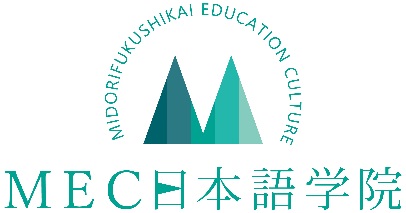 Chương trình tuyển sinh１．Nội dung chương trình　　　　　　　　　　　　　　　　　　　　　　　　　①Khóa học 2 năm (nhập tháng 4)　　②Khóa học 1 năm rưỡi (nhập học tháng 10)　　　　※ 2 khoá học cùn tốt nghiệp vào tháng 3※ Ngày đi học：Học từ thứ 2 đến thứ 6, lớp sáng từ 9 giờ đến 12:30, lớp chiều từ 13:30 đến 17:00 　　　　※ Thứ 7, chủ nhật, lễ nghỉ ngoài ra được nghỉ vào các mùa xuân, đông２．Ứng dụng　　　　　　　　　　　　　　　　　　　　　　　　　　　 　（１）Điều kiện nộp hồ sơYêu cầu đủ 2 điều kiện sau　　　①　Giáo dục bắt buộc trên 12 năm ( tốt nghiệp lớp 12)　　　②　Năng lực tiếng Nhật N5, J-Test trình độ F, NAT-TEST trình độ 4Khi nộp đơn xét tuyển sẽ làm bài kiểm tra đánh giá năng lực. Dựa vào kết quả của bài kiểm tra để xếp lớp, nên cũng có thể sẽ không theo ý bạn mong muốn.（２）Cách chọn hồ sơ　Xem hồ sơ, phỏng vấn, làm bài kiểm tra sau đó gặp phỏng vấn với người bảo lãnh tài chính.（３）Lịch trình（４）Các bước nhập họcNếu bạn muốn đăng ký, xin vui lòng liên hệ với chúng tôi trước qua điện thoại / mẫu liên hệ / email. Sau khi nhận được trả lời từ trường hãy tiến hành STEP 1.（５）Hồ sơ cần chuẩn bị-------------------------------------------------------------------------① Tất cả các công chứng phải được cấp trong vòng ba tháng (hình thẻ cũng vậy).② Những giấy tờ không viết bằng tiếng Nhật bắt buộc phải có bản dịch tiếng Nhật kèm theo. Dưới bản dịch phải viết họ tên, địa chỉ, số điện thoại của người dịch.③ Chữ ký phải được viết bởi chính người đó. Không được dùng bút xoá, hoặc bất cứ các dụng cụ tẩy xoá nào khác.④ Hồ sơ đã nộp không hoàn trả lại với bất cứ lý do nào, nên trước khi nộp hãy copy lại. (Chứng chỉ được cấp một lần chẳng hạn như văn bằng sẽ được trả lại.)⑤ Hãy cho trường biết "nếu trước đây bạn đã nộp đơn xin cấp giấy chứng nhận hoặc đã ở Nhật Bản trong một thời gian dài".⑥ Tuy đã nộp đủ các hồ sơ theo yêu cầu trên những cũng có trường hợp cục xuất nhập cảnh yêu cầu bổ xung thêm một số hồ sơ khác nữa.-------------------------------------------------------------------------３．Học phí　　　　　　　　　　　　　　　　　　　　　　　　　　　　　 【Khóa học 2 năm (nhập tháng 4)】【Khóa học 1 năm rưỡi (nhập học tháng 10)】（1）Chính sách hoàn tiền※ "Phí xét tuyển" không được hoàn lại tiền dù bất cứ lý do gì.※ Hoàn tiền lại sau khi đã khấu trừ các chi phí giao dịch.※Sau khi đã đóng học phí sẽ không được hoàn trả lại trừ các trường hợp sau:① Trường hợp”không nhận được giấy chứng nhận lưu trú" thì sẽ hoàn tiền lại ngoại trừ phí xét tuyển.　 　Sau khi đã làm hết tất cả các thủ tục xin visa mà không nhận được thì sẽ được hoàn trả lại tất cả ngoại trừ phí xét tuyển là không hoàn trả lại được.② Đã nhận được giấy chứng nhận lưu trú nhưng (không làm thủ tục xin visa, không được cấp visa hoặc đã được cấp visa nhưng đến đến trước ngày nhập học lại không muốn đi ...) sau khi trả lại giấy chứng nhận lưu trú và giấy nhập học cho trường thì sẽ được hoàn trả lại học phí, ngoại trừ phí xét tuyển và phí nhập học thì không được hoàn trả lại.③ Sau khi đã nhập học, học phí không được hoàn lại.Khóa họcKhóa học 2 năm (nhập tháng 4)Khóa học 1 năm rưỡi (nhập tháng 10)Thời gian nhận hồ sơTháng 10, 11 năm trướcTháng 4, 5Thời gian hộp hồ sơ lên cục xuất nhập cảnhGiữa tháng 12năm trướcGiữa tháng 6Đợi công bố kết quả đậuCuối tháng 2Cuối tháng 8Thời gian đến NhậtGần cuối tháng 3Gần cuối tháng 9 Nhập học tháng 4Nhập học tháng 10STEP1Người xin visa du học cần chuẩn bị 6 loại hồ sơ dưới đây, sau đó gởi hồ sơ đến trường bằng email, FAX, hoặc qua đường bưu điện, và phải đóng “phí xét tuyển” hồ sơ.①　Hồ sơ đăng ký nhập học ②　Sơ yếu lích lịch③　Người bảo lãnh④　Bằng tốt nghiệp cuối cấp⑤　Bảng điểm học bạ⑥　Chứng nhận năng lực tiếng Nhật or Thời gian học tiếngTháng 10, 11 năm trướcTháng 4, 5STEP2Việc sàn lọc hồ sơ sẽ được tiến hành tại trường, trường sẽ thông báo kết quả. Nếu nhận được kết quả đậu thì hãy tiếp tục làm các bước tiếp theo sau.Trường sẽ gởi hồ sơ lên cục quản lý xuất nhập cảnh để nhận “giấy chứng nhận lưu trú”.Giữa tháng 12năm trướcGiữa tháng 6STEP3Cục Quản lý xuất nhập cảnh sẽ tiến hành sàng lọc hồ sơ lại và sẽ gửi cho bạn kết quả được cấp hoặc không cấp “Giấy chứng nhận lưu trú”.STEP4Nếu được “giấy chứng nhận lưu trú” thì trường sẽ gởi hoá đơn đóng tiền học và tiền nhập học. Đóng tiền qua tài khoản của trường.Cuối tháng 2Cuối tháng 8STEP5Sau khi nhận được học phí trường sẽ gởi “giấy chứng nhận lưu trú” và “chứng nhận nhập học”.STEP6Sau khi nhận được giấy “chứng nhận lưu trú” hãy  đến Đại sứ quán Nhật bản tại VN xin “visa du học”.Đầu tháng 3Đầu tháng 9STEP7Cho trường biết vé máy bay đặc trước, chuyến bay, giờ bay.STEP8Nhập họcTháng 4Tháng 10Hồ sơ cần chuẩn bịHồ sơ người xin visa du học cần chuẩn bịHồ sơ đăng ký nhập học　（Theo sự chỉ định của trường）Yêu cầu điền đầy đủ vào các loại giấy tờ không được để trống. Điền tên giống như tên ghi trong hộ chiếu.Hồ sơ người xin visa du học cần chuẩn bịSơ yếu lích lịch（Theo sự chỉ định của trường）Hồ sơ người xin visa du học cần chuẩn bịHình thẻ (4x3) 8 tấmHình chụp không qúa 3 tháng. Chụp thẳng, không nền, không đội mũ. Mặt sau hình ghi họ tên.Hồ sơ người xin visa du học cần chuẩn bịVăn bằng hoặc chứng chỉ tốt nghiệp (bản gốc)Bằng tốt nghiệp sẽ được trả lại sau khi sàng lọc hồ sơ.Hồ sơ người xin visa du học cần chuẩn bịBảng điểm học tập của trường cuối cấp (bản gốc hoặc bản sao)Hồ sơ người xin visa du học cần chuẩn bịChứng chỉ học tiếng Nhật (bản gốc)Thời gian đã học tiếng Nhật, số giờ học được cấp bởi các cơ sở giảng dạy tiếng Nhật.Hồ sơ người xin visa du học cần chuẩn bịGiấy chứng nhận đã đậu năng lực tiếng Nhật ( bản sao)JLPT、J.TEST、NAT-TEST※ Nếu đang đợi kết quả thì hãy gởi phiếu báo danhHồ sơ người xin visa du học cần chuẩn bịGiấy chứng nhận làm việcNếu có quá trình làm việc thì phải nộp giấy chứng nhận làm việc.Hồ sơ người xin visa du học cần chuẩn bịCopy hộ chiếuCopy trang có hình của mình và trang xuất nhập cảnh khi ra nước ngoài.Những hồ sơ người hỗ trợ tài chính (học phí, tiền sinh hoạt phí)Người bảo lãnh （Theo sự chỉ định của trường）Chữ ký viết bằng tayNhững hồ sơ người hỗ trợ tài chính (học phí, tiền sinh hoạt phí)Chứng minh số tiền dư (bản chính)Chứng minh số tiền dư phải là tên của người bảo lãnh, hồ sơ phát hành không quá 3 tháng. Số tiền dư trong tài khoản phải đủ tiền cho thời gian du học của bạn.Những hồ sơ người hỗ trợ tài chính (học phí, tiền sinh hoạt phí)Giấy chứng nhận việc làm (bản gốc)Những hồ sơ người hỗ trợ tài chính (học phí, tiền sinh hoạt phí)Bản sao sao kê ngân hàng hoặc sổ ngân hàngNhững hồ sơ người hỗ trợ tài chính (học phí, tiền sinh hoạt phí)Giấy chứng nhận quan hệ của người bảo lãnh và người làm đơn du họcSổ hộ khẩu, quan hện thân tộc có công chứngNhững hồ sơ người hỗ trợ tài chính (học phí, tiền sinh hoạt phí)Giấy chứng nhận thu nhậpNhững hồ sơ người hỗ trợ tài chính (học phí, tiền sinh hoạt phí)Giấy chứng nhận nộp thuếĐóng học phí đầu kỳ họcĐóng học phí trước khi vào năm thứ 2Tổng cộngPhí xét tuyển￥30,000―￥30,000Phí nhập học￥50,000―￥50,000Học phí￥600,000　￥600,000￥1,200,000Phí trang thiết bị￥20,000￥20,000￥40,000Phí tài liệu￥30,000￥30,000￥60,000Hoạt động ngoại khóa￥20,000￥20,000￥40,000Phí bảo hiểm￥10,000￥10,000￥20,000Phí quản lý sức khỏe￥5,000￥5,000￥10,000Tổng cộng (chưa tính thuế)￥765,000￥685,000￥1,450,000Đóng học phí đầu kỳ họcĐóng học phí trước khi vào năm thứ 2Tổng cộngPhí xét tuyển\30,000―\30,000Phí nhập học\50,000―\50,000Học phí\600,000\300,000\900,000Phí trang thiết bị\20,000\10,000\30,000Phí tài liệu\30,000\15,000\45,000Hoạt động ngoại khóa\20,000\10,000\30,000Phí bảo hiểm\10,000\5,000\15,000Phí quản lý sức khỏe\5,000\5,000\10,000Tổng cộng (chưa tính thuế)\765,000\345,000\1,110,000